О создании Центров образования цифрового 
и гуманитарного профилей «Точка роста» 
в общеобразовательных организациях Саратовской области, расположенных в сельской местности 
и малых городах, в 2020-2022 годахВ рамках реализации федерального проекта «Современная школа» национального проекта «Образование», регионального проекта «Современная школа», в целях формирования у обучающихся современных технологических и гуманитарных навыков, в том числе по предметным областям «Технология», «Информатика», «Основы безопасности жизнедеятельности», другим предметным областям, а также внеурочной деятельности, и в рамках реализации дополнительных общеобразовательных программ:1. Определить региональным координатором, ответственным за создание и функционирование на территории Саратовской области Центров образования цифрового и гуманитарного профилей «Точка роста», министерство образования области.2. Утвердить:комплекс мер по созданию и функционированию на территории Саратовской области Центров образования цифрового и гуманитарного профилей «Точка роста» в 2020-2022 годах (приложение № 1); концепцию создания на территории Саратовской области Центров образования цифрового и гуманитарного профилей «Точка роста» в 2020-2022 годах (приложение № 2).3. Министерству образования области обеспечить проведение мероприятий, связанных с созданием и функционированием Центров образования цифрового и гуманитарного профилей «Точка роста» в 2020-2022 годах, за счет бюджетных ассигнований областного бюджета, предусмотренных на указанные цели законом области об областном бюджете на соответствующий финансовый год и на плановый период.Вице-губернатор Саратовской области – Председатель Правительства Саратовской области						            А.М. СтрелюхинПриложение № 1 УТВЕРЖДЕН
распоряжением  Правительства Саратовской областиот 2 июля 2019 года № 148-ПрКомплекс мерпо созданию и функционированию на территории Саратовской области Центров образования цифрового и гуманитарного профилей «Точка роста» в 2020-2022 годахПриложение № 2УТВЕРЖДЕНА
распоряжением  Правительства Саратовской областиот 2 июля 2019 года № 148-ПрКонцепция создания на территории Саратовской области Центров образования цифрового и гуманитарного профилей «Точка роста» в 2020-2022 годах1. Обоснование потребности в реализации мероприятия по созданию Центров образования цифрового и гуманитарного профилей «Точка роста» (далее – Центры) в 2020-2022 годах, в том числе с указанием проблематики и предполагаемых результатовРеализация целей и задач национального проекта «Образование», утвержденного президиумом Совета при Президенте Российской Федерации по стратегическому развитию и национальным проектам (от 24 декабря 
2018 года протокол № 16), возможна лишь при овладении обучающимися содержанием образования (Федерального государственного образовательного стандарта общего образования) с использованием новейших образовательных технологий, педагогического инструментария, современного учебного оборудования.Материально-техническое оснащение общеобразовательных организаций, в том числе в части преподавания предметных областей «Технология», «Математика и информатика», «Физическая культура и основы безопасности жизнедеятельности», существенно отстает от требований к обновлению содержания образования, особенно в школах, расположенных в сельской местности и малых городах.На преодоление этой ситуации направлен проект по организации 
в сельских школах и школах малых городов Центров образования цифрового и гуманитарного профилей «Точка роста».Для Саратовской области, которая традиционно считается аграрным регионом, развитие школ в сельской глубинке и малых городах является особенно важным в социальном плане.Саратовская область представляет собой пространство, где расстояние между отдельными муниципальными районами достигает 500 км, при этом территория области разделена рекой Волгой на две части: Левобережье 
и Правобережье. В больших городах (более 50 тыс. населения) проживает 1401 тыс. человек (57,4 процента всего населения области). В малых городах, рабочих поселках, поселках городского типа, сельских поселениях проживает 1040 тыс. человек (42,6 процента).В региональную систему образования входят 873 общеобразовательные организации, из них 685 (78,5 процента) расположены в сельской местности 
и в малых городах. В этих школах особенно очевидны проблемы не только материально-технического оснащения, но и недостаточного уровня профессиональной квалификации педагогических кадров, доступности качественных образовательных услуг, дополнительного образования детей, организации внеурочной и досуговой деятельности. Указанные проблемы характерны не только для малокомплектных сельских школ, преобладающих в отдаленных районах Саратовской области, но и для общеобразовательных организаций с численностью обучающихся, превышающей 500-700 человек.Удаленность от больших городов, «запаздывание» с введением инновационных технологий, ограниченная доступность культурных ценностей и образовательных услуг – все это позволяет говорить 
о значительном расхождении в качестве образования, предоставляемого образовательными организациями больших городов и школами сельских поселений, рабочих поселков, малых городов.Создание Центров как структурных подразделений общеобразовательных организаций, расположенных в сельской местности и малых городах, будет способствовать решению указанных проблем, в частности за счет обновления материально-технической базы предметных областей «Технология», «Математика и информатика», «Физическая культура и основы безопасности жизнедеятельности». Создание Центров способствует формированию актуальных компетенций и навыков обучающихся благодаря созданию 
и реализации современных условий обучения (медиатеки, интернет-библиотеки, зоны коворкинга, условия для проектной деятельности и др.).Создание Центров позволит обеспечить:условия для внедрения на всех уровнях образования новых методов обучения и воспитания, образовательных технологий, способствующих освоению обучающимися основных и дополнительных общеобразовательных программ цифрового, естественнонаучного и гуманитарного профилей;обновление содержания и совершенствование форм и методов обучения предметных областей «Технология», «Математика и информатика», «Физическая культура и основы безопасности жизнедеятельности»;удовлетворение индивидуальных запросов обучающихся, выстраивание их индивидуальных образовательных траекторий с учетом потребностей цифровой экономики; развитие познавательных интересов обучающихся, их интеллектуальной и ценностно-смысловой сфер, навыков самообразования и самопроектирования;организацию инновационной творческой деятельности обучающихся 
и педагогов в процессе решения прикладных учебных задач 
с использованием современных технологий обучения;развитие и совершенствование навыков учебно-исследовательской, проектной, личностной и социально значимой деятельности;формирование представлений о социальных и этических аспектах научно-технического прогресса;совершенствование имеющегося и приобретение нового опыта познавательной деятельности с целью профессионального самоопределения обучающихся.Создание Центров позволит охватить обучением на обновленной материально-технической базе по основным общеобразовательным программам 100 процентов обучающихся базовых школ и обеспечить возможность 70 процентам обучающихся освоение дополнительных общеобразовательных программ цифрового, естественнонаучного и гуманитарного профилей во внеурочное время, в том числе с использованием дистанционных образовательных технологий.Инфраструктура Центров будет во внеурочное время использоваться как общественное пространство для развития общекультурных компетенций, цифровой грамотности, шахматного образования, творческой деятельности, социальной самореализации детей, педагогов, родителей.Таким образом, предполагаемые результаты станут значимыми для всех субъектов образовательных отношений.Для обучающихся важнейшими станут формирование представлений 
о мире техники и технологий, о необходимости сохранения гармоничных отношений с природной и социальной средой жизнедеятельности человека, возможность раннего профессионального самоопределения, приобретение навыков командной деятельности, самореализация.Для родителей (законных представителей) наиболее ценными представляются качественное образование детей, удовлетворяющее потребностям и интересам семьи, общества и государства, раннее определение профиля обучения на уровне среднего общего образования, организация доступной культурно-досуговой деятельности детей.Для образовательных организаций ключевыми являются повышение качества образования по предметным областям «Технология», «Математика и информатика», «Физическая культура и основы безопасности жизнедеятельности», повышение конкурентоспособности образовательной организации, эффективная организация внеурочной и досуговой деятельности.Для педагогических работников появляется дополнительная возможность повышения уровня профессионального мастерства, совершенствования предметных знаний, коммуникативных навыков и навыков практической деятельности, современная организация труда и отдыха, возможность карьерного роста.Для жителей, проживающих в сельской местности и малых городах расположения Центров, интерес представляют совершенствование инфраструктуры, занятость детей и молодежи в свободное время, привлечение их к решению общественно значимых проблем.2. Информация о повышении квалификации педагогических работников предметной области «Технология», «Информатика» и «ОБЖ»Кадровый потенциал образовательных организаций Саратовской области позволяет оказывать жителям образовательные услуги 
в соответствии с требованиями Федерального государственного образовательного стандарта общего образования. Однако следует отметить, что среди сельских учителей, ведущих предметы «Технология», «Информатика» и «Основы безопасности жизнедеятельности», доля тех, кто подтверждает высокий уровень профессиональной квалификации (высшая квалификационная категория), составляет не более 8 процентов. При этом доля педагогов первой категории достигает 50 процентов.Средний возраст учителей технологии составляет 48 лет, учителей ОБЖ – 45 лет, учителей информатики – 41 год.Доля педагогов с высшим образованием достигает среди учителей информатики 91 процента, в то время как среди учителей ОБЖ – 78 процентов, а среди учителей технологии – 67 процентов.Учителя указанных предметов систематически повышают свою квалификацию на базе государственного автономного учреждения дополнительного профессионального образования «Саратовский областной институт развития образования» (ГАУ ДПО «СОИРО»).Профессиональное развитие педагогов происходит как в рамках курсовой подготовки (курсы повышения квалификации, профессиональной переподготовки), так и в межкурсовой период (учебные и методические семинары, научно-практические конференции, «круглые столы», тренинги, форсайт-сессии, конкурсы и т.п.).За 2018 год и I полугодие 2019 года курсы повышения квалификации прошли 620 учителей технологии и ОБЖ, в том числе 195 (31 процент) – 
из образовательных организаций, расположенных в сельской местности 
и в малых городах. За тот же период времени дополнительные профессиональные программы освоили 346 учителей информатики, в том числе 139 (40 процентов) – из сельских школ. В 2019 году Саратовская область вошла в число регионов, получивших федеральную субсидию на реализацию проекта «Современная школа» национального проекта «Образование». В регионе будет открыто 65 Центров. В настоящее время 371 педагог уже прошел обучение на федеральной платформе np-education.ru по программе «Гибкие компетенции проектной деятельности». Во «второй волне» обучаются 14 человек.С 1 по 5 июля 2019 года очный этап обучения по отработке hard-компетенций на базе детских технопарков «Кванториум» будут проходить 
67 учителей предмета «Технология»: 65 – в г. Пенза, 1 – в г. Севастополе, 
1 – в г. Набережные Челны.3. Опыт Саратовской области в реализации федеральных и международных проектов (мероприятий) в области образования за последние 3 годаВ 2012 году в Саратовской области были открыты и с тех пор активно функционируют две федеральные стажировочные площадки по проблемам: «Развитие профессионального сотрудничества в сфере профилактики семейного неблагополучия и социального сиротства детей-сирот и детей, оставшихся без попечения родителей» и «Распространение в Саратовской области моделей формирования культуры здорового и безопасного образа жизни обучающихся». Стажировочные площадки были созданы в рамках Федеральной целевой программы развития образования по мероприятию «Распространение на всей территории Российской Федерации современных моделей успешной социализации детей». За время работы стажировочных площадок опыт Саратовской области по указанным проблемам был успешно распространен в Астраханской, Белгородской, Волгоградской, Воронежской, Кемеровской, Оренбургской, Рязанской, Самарской и Ульяновской областях.В 2016 году федеральное софинансирование проекта завершилось, однако работа стажировочных площадок в настоящее время продолжается 
за счет средств регионального бюджета. За 2017-2018 годы обучение 
на стажировочных площадках прошли 560 педагогов.Деятельность федеральной инновационной площадки (ФИП) «Организационная модель технологического образования обучающихся 
на уровне основного общего образования в образовательных организациях 
г. Саратова» (приказ Министерства образования и науки Российской Федерации от 11 декабря 2017 года № 1206 «О федеральных инновационных площадках»), действующей в настоящее время, направлена на апробацию организационной модели технологического образования. Деятельность 
ФИП направлена на разработку пакета нормативных документов, регламентирующих сетевую форму реализации основных образовательных программ, синхронизацию программ технологического образования обучающихся в системах общего и дополнительного образования.Освоение обучающимися программы технологического образования 
в единстве урочной и внеурочной деятельности в системе дополнительного образования позволяет сократить временные затраты на технологическое образование. Выпускники школ получают дополнительные возможности ориентации на региональном рынке труда, ознакомление с организациями, учреждениями и предприятиями материального и нематериального секторов экономики области. Апробированная в инновационной деятельности модель будет в дальнейшем реализована в сельской местности, малых городах 
с недостаточно развитой инфраструктурой.Результаты работы площадки за 2018 год представлены 25-26 апреля 2019 года на IV Всероссийском практическом форуме «Образование 2019», посвященном практическим вопросам развития общего, профессионального и цифрового образования, проведенном в г. Москве при поддержке Совета Федерации Федерального Собрания Российской Федерации.В 2017 году Саратовская область участвовала в реализации мероприятия 5.1 «Развитие национально-региональной системы независимой оценки качества общего образования через реализацию пилотных региональных проектов и создание национальных механизмов оценки качества» федеральной целевой программы развития образования на 2016-2020 годы. По результатам очного (выездного) мониторинга, проведенного 26-27 октября 2017 года, на основе представленных материалов установлено, что реализация мероприятий осуществлена в соответствии с действующим законодательством в сфере закупок товаров, работ и услуг для обеспечения государственных и муниципальных нужд.В 2018 году Саратовская область успешно прошла отбор субъектов Российской Федерации на предоставление в 2019 году субсидии 
из федерального бюджета бюджетам субъектов Российской Федерации 
на обновление материально-технической базы для формирования 
у обучающихся современных технологических и гуманитарных навыков 
в рамках федерального проекта «Современная школа» национального проекта «Образование». В настоящее время ведется подготовка к открытию 65 Центров. Работы выполняются в соответствии с утвержденной «дорожной картой».4. Иная дополнительная информацияВ Саратовской области ежегодно проводятся региональные мероприятия по техническим видам творчества: конкурсы «ТехноУспех», 
«3-Д моделирование глазами детей», научно-техническая конференция школьников и педагогов «Техномир», выставка стендового моделирования, выставка технического творчества «Шаг в робототехнику», открытые робототехнические соревнования для обучающихся образовательных организаций «Робо битва», региональный этап Всероссийского конкурса «Юные техники и изобретатели», региональный этап Всероссийской робототехнической олимпиады, региональный этап Всероссийского фестиваля «РобоФест» и другие.Развитие детской инженерии происходит на основе ежегодного расширения движения Джуниор Скиллс, позволяющего объединить профориентационную работу школ, техникумов и предприятий области. Проводится региональный чемпионат для детей 10-17 лет по методике Ворлд Скиллс. Победители региональных этапов участвуют во всероссийских мероприятиях: конкурсе «Юные техники и изобретатели», фестивале «Робофэст», первенстве по робототехнике среди школьников КРОК, форуме «Будущие интеллектуальные лидеры России», конкурсе «ИТ-проект, который изменит жизнь к лучшему», а также в международном фестивале робототехники «Робофинист» и Первенстве России по авиационным свободнолетающим моделям.С целью развития олимпиадной робототехники на базе регионального оператора – государственного автономного учреждения дополнительного профессионального образования «Саратовский областной институт развития образования» (ГАУ ДПО «СОИРО») создано региональное представительство Российской ассоциации образовательной робототехники. Заключено соглашение о сотрудничестве по развитию робототехнического олимпиадного движения школьников между АНО ВО «Университет Иннополис», ГАУ ДПО «СОИРО» и ВГБОУ ВО «Саратовский государственный технический университет имени Гагарина Ю.А.» (СГТУ имени Гагарина Ю.А.).По инициативе компании Яндекс в 2016 году на базе регионального оператора открыта площадка образовательного проекта «Яндекс.Лицей». Курс обучения рассчитан на два года. Саратовские педагоги, специально подготовленные в компании Яндекс, ведут очные занятия и проверяют работу обучающихся в дистанционной учебной системе.В 2018 году первые 20 обучающихся закончили двухгодичный курс «Яндекс.Лицея». Выпуск-2019 составили 17 обучающихся. Все они показали высокие результаты. Полученный в «Яндекс.Лицей» опыт программирования они используют для создания собственных приложений, которые занимают призовые места на международных конференциях и конкурсах.В работе с высоко мотивированными детьми активно принимают участие образовательные организации высшего образования Саратовской области. В регионе действует Центр олимпиадной подготовки программистов имени Н.Л. Андреевой СГУ имени Н.Г. Чернышевского, который работает 
с одаренными обучающимися общеобразовательных организаций. Во многом благодаря этому, саратовские школьники ежегодно становятся победителями и призерами всероссийских олимпиад и соревнований. Педагоги дополнительного образования технической направленности систематически участвуют в конкурсах профессионального мастерства, повышают свою квалификацию в соответствии с направлением деятельности, участвуют в семинарах, вебинарах, научно-практических конференциях, проходят стажировки по робототехнике в федеральных тренировочных центрах в городах Москва, Сочи, Санкт-Петербург, являются судьями многих робототехнических фестивалей, в том числе и всероссийских.В Саратовской области функционирует сетевое сообщество педагогов общего и дополнительного образования по вопросам развития робототехники на http://robosar.soiro.ru. На портале представлены проводимые в регионе мероприятия для педагогов и обучающихся по вопросам робототехнического творчества.Результаты участия в многочисленных проектах федерального уровня свидетельствуют о возможности организации в регионе эффективного взаимодействия с органами государственной власти и местного самоуправления, общественными организациями и другими институтами гражданского общества в сфере образования.        Приложение № 1 к концепции создания на территории Саратовской области Центров образования цифрового и гуманитарного профилей «Точка роста» в 2020-2022 годахТаблица индикаторов        Приложение № 2 к концепции создания на территории Саратовской области Центров образования цифрового и гуманитарного профилей «Точка роста» в 2020-2022 годахПредварительная калькуляция операционных расходов на функционирование Центра образования цифрового и гуманитарного профилей «Точка роста» (из расчета на 1 образовательную организацию)        Приложение № 3 к концепции создания на территории Саратовской области Центров образования цифрового и гуманитарного профилей «Точка роста» в 2020-2022 годахЗонированиеЗонирование Центра разработано для двух помещений сельской школы в соответствии с Методическими рекомендациями по созданию мест для реализации основных и дополнительных общеобразовательных программ цифрового, естественнонаучного, технического и гуманитарного профилей 
в образовательных организациях, расположенных в сельской местности 
и малых городах, и дистанционных программ обучения определенных категорий обучающихся, в том числе на базе сетевого взаимодействия, утвержденными распоряжением Министерства просвещения Российской Федерации от 1 марта 2019 года № Р-23:кабинет № 1 – учебный кабинет по предметным областям «Технология», «Математика и информатика», «Физическая культура 
и основы безопасности жизнедеятельности»; 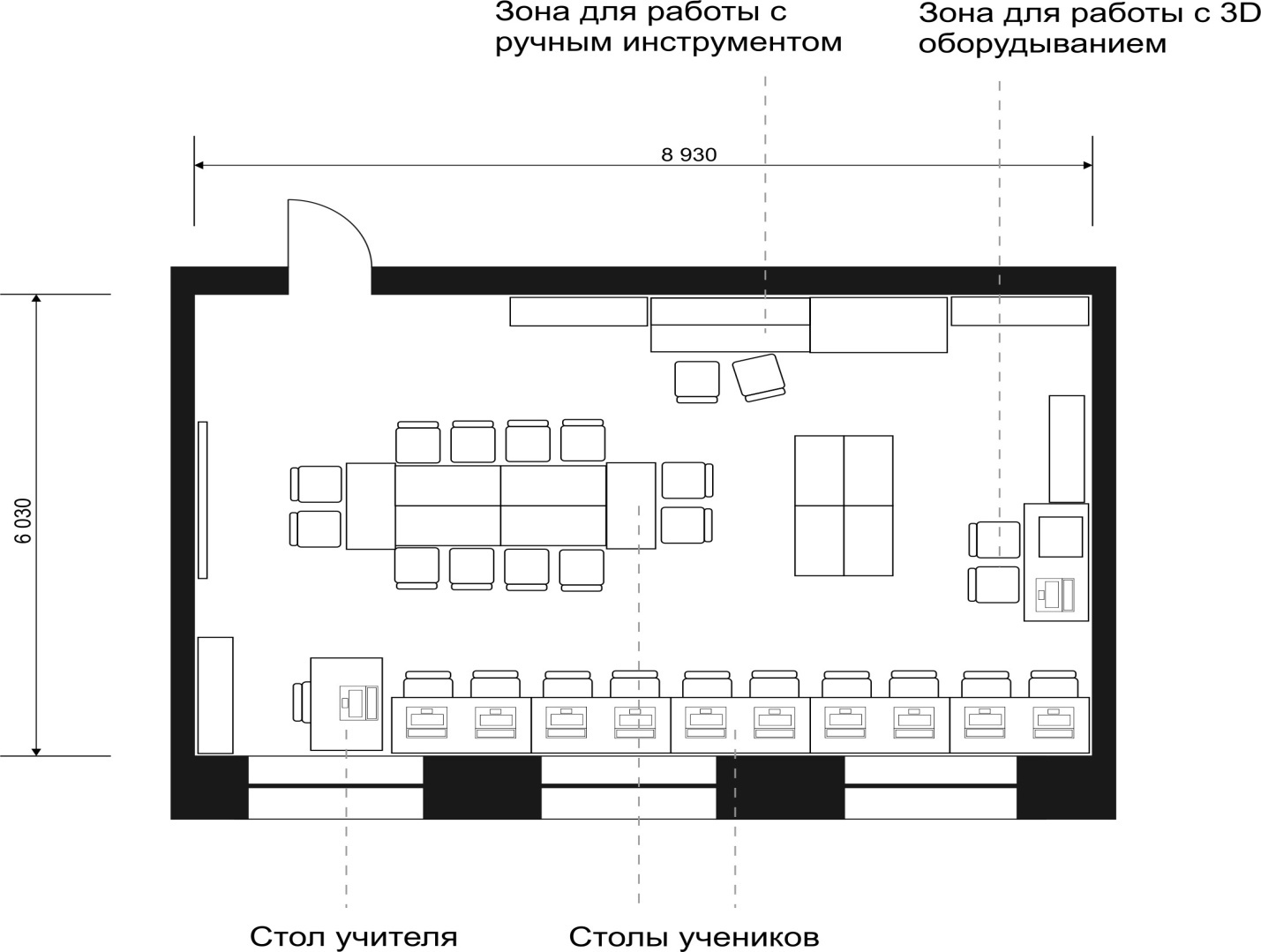 кабинет № 2 – помещение для проектной деятельности – открытое пространство, выполняющее роль центра общественной жизни образовательной организации. Помещение для проектной деятельности зонируется по принципу коворкинга, включающего шахматную гостиную, медиазону/медиатеку.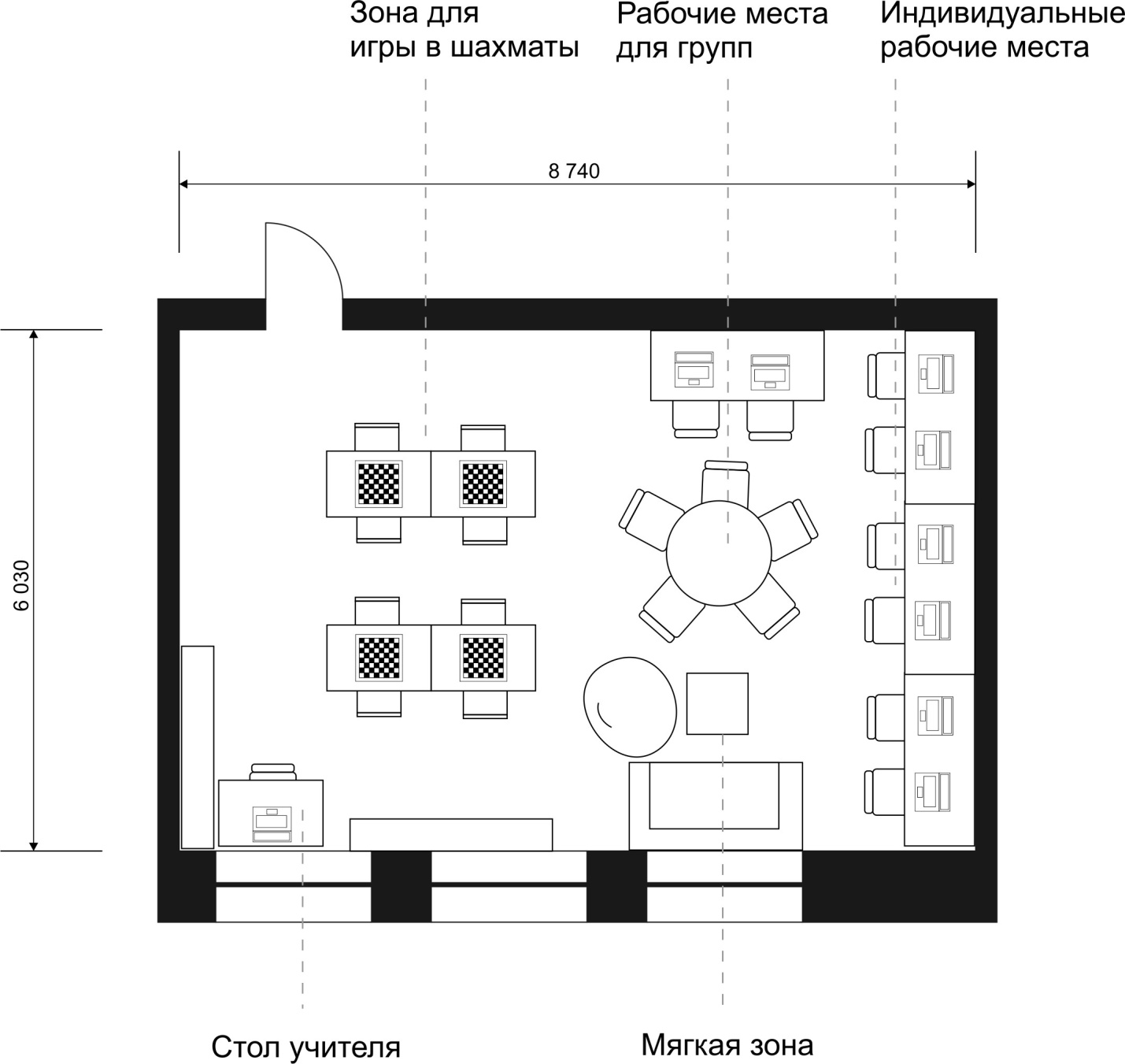 Дизайн-проект в соответствии с брендбукомОформление Центров выполняется с использованием фирменного стиля Центра «Точка роста» (брендбука). Зона формирования цифровых 
и гуманитарных компетенций, в том числе в рамках предметной области «Технология», «Математика и информатика», «Физическая культура 
и основы безопасности жизнедеятельности».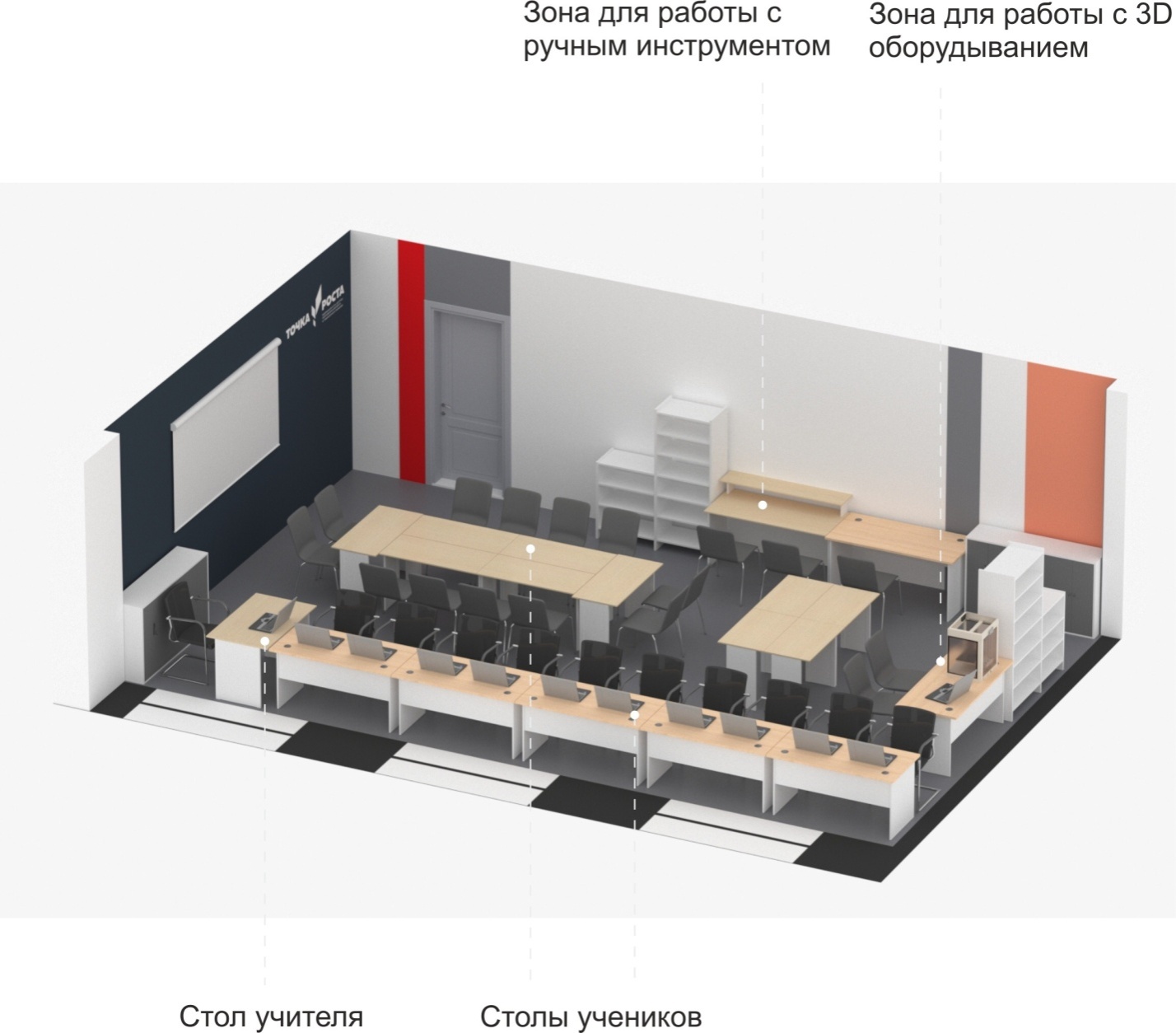 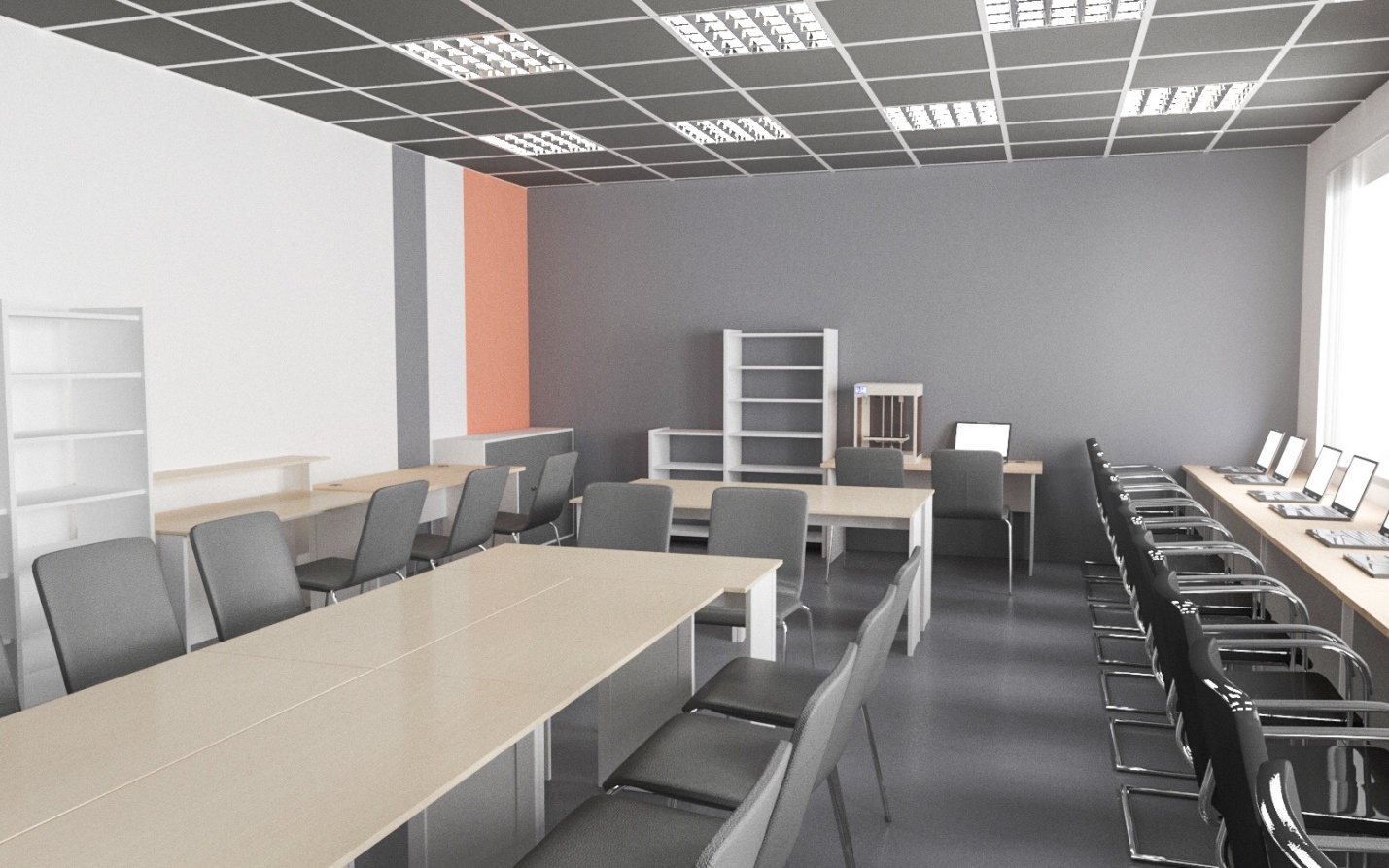 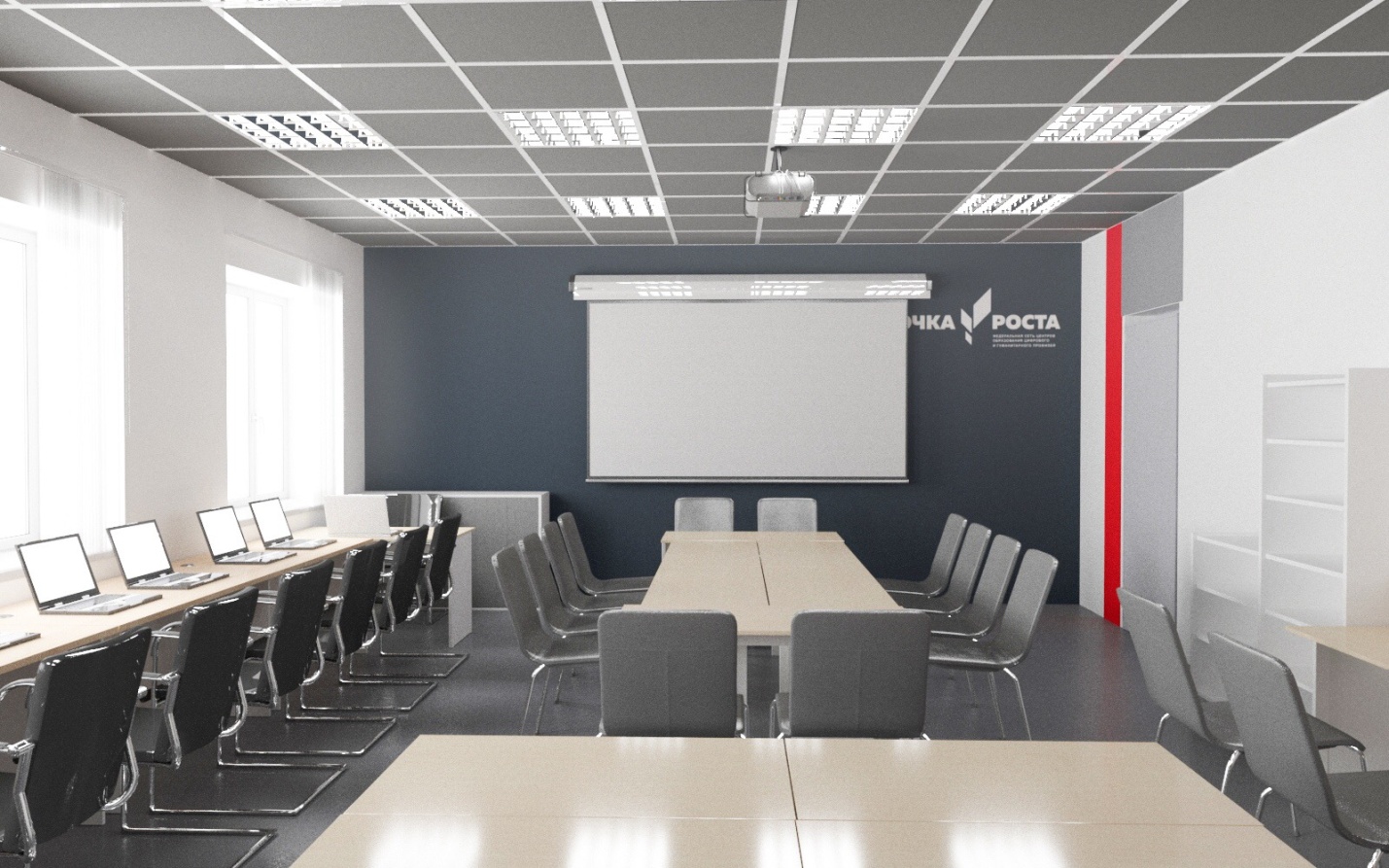 Коворкинг, шахматная гостиная, медиазона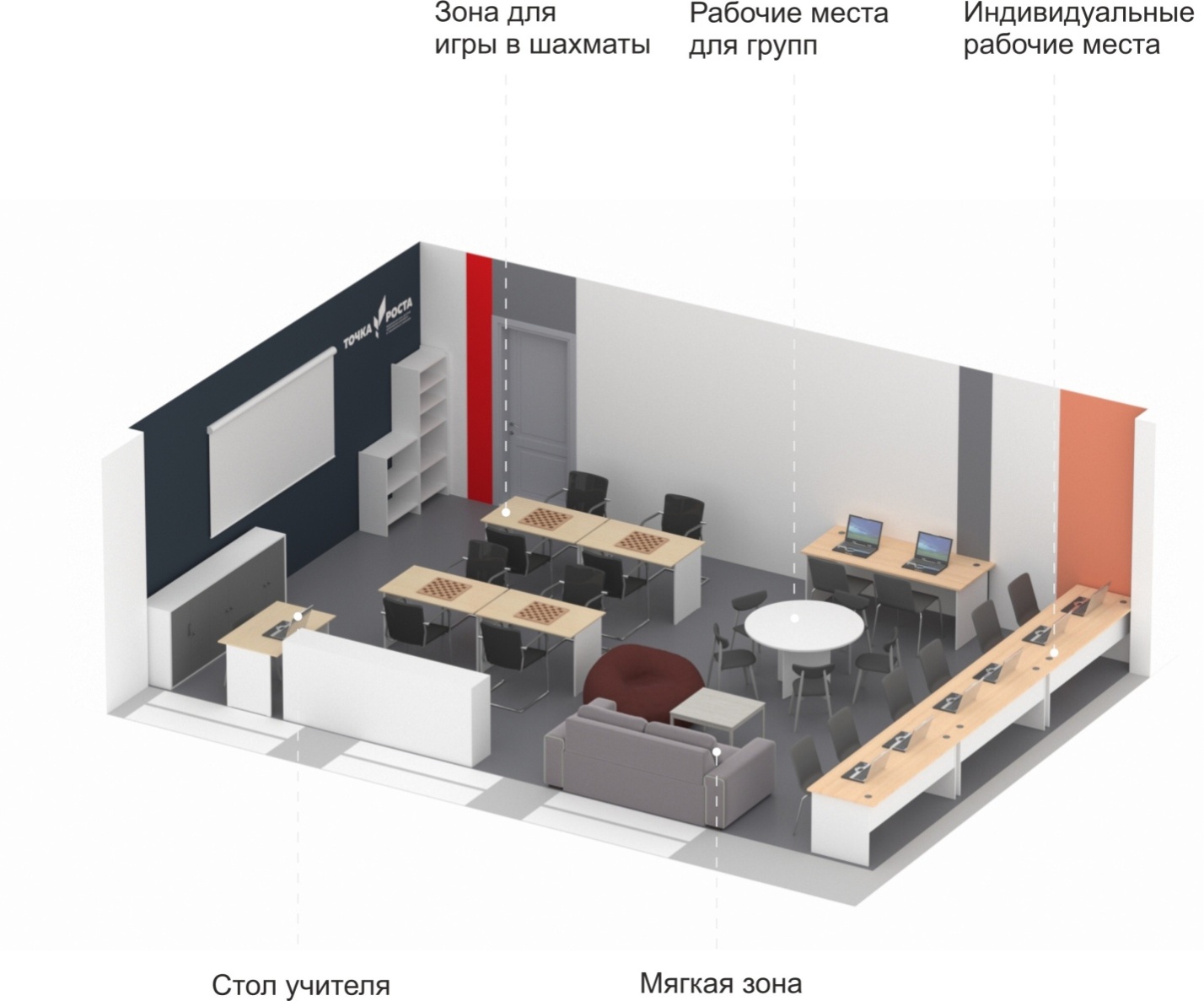 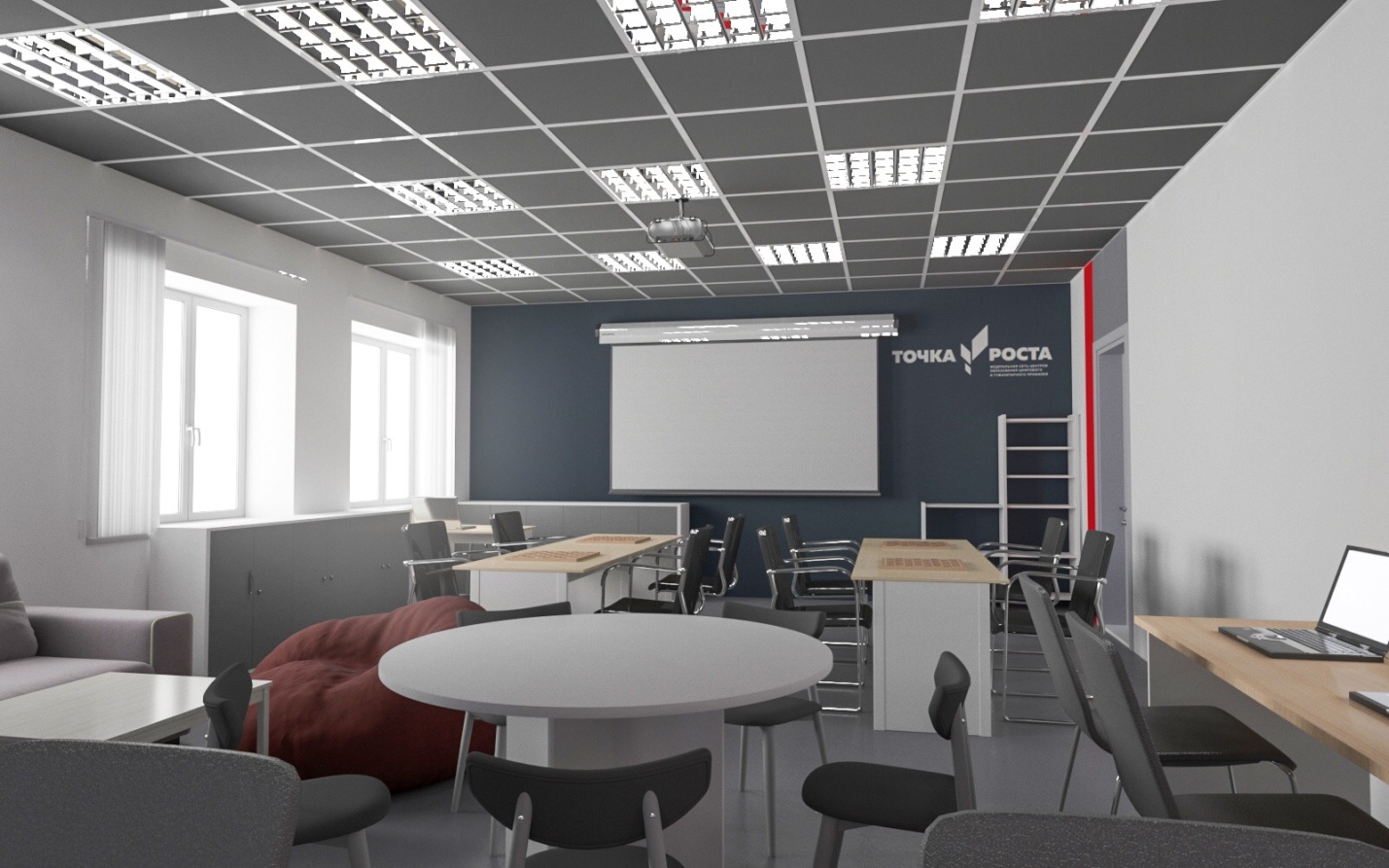 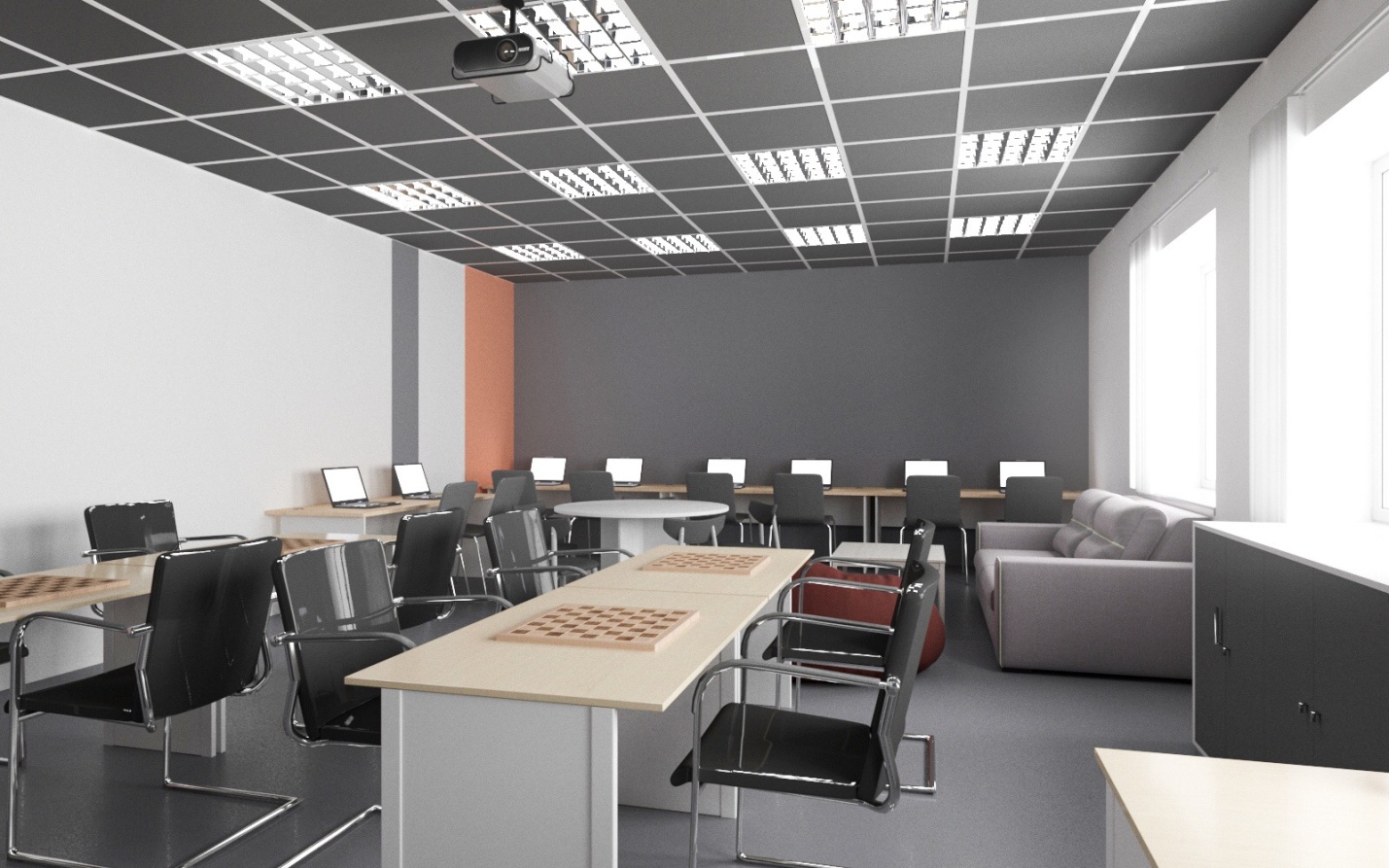         Приложение № 4 к концепции создания на территории Саратовской области Центров образования цифрового и гуманитарного профилей «Точка роста» в 2020-2022 годахШтатное расписание Центров         Приложение № 5 к концепции создания на территории Саратовской области Центров образования цифрового и гуманитарного профилей «Точка роста» в 2020-2022 годахПредполагаемая сеть общеобразовательных организаций Саратовской области, на базе которых планируется создание Центров образования цифрового и гуманитарного профилей «Точка роста» в 2020-2022 годах№ п/пНаименование мероприятияОтветственный исполнительРезультатСрок1.Утверждение должностного лица в составе регионального ведомственного проектного офиса, ответственного за создание и функционирование Центроврегиональный координаторприказ министерства образования области25 августа
2019 года2.Утверждение перечня образовательных организаций,в которых будет обновлена материально-техническая база и созданы Центрырегиональный координаторприказ министерства образования области1 октября 
2019 года, далее – 
по необходимости3.Утверждение медиаплана информационного сопровождения создания и функционирования Центроврегиональный координаторприказ министерства образования области1 октября 
2019 года, далее – 
по необходимости4.Утверждение типового положения о деятельности Центров на территории Саратовской областирегиональный координаторприказ министерства образования области1 октября 
2019 года5.Согласование и утверждение типового дизайн-проекта и зонирования Центроврегиональный координатор, проектный офис нацпроекта «Образование» письмо на согласование в  проектный офис нацпроекта «Образование», приказ министерства образования области30 октября 
2019 года6.Представление информации об объемах средств операционных расходов на функционирование Центров по статьям расходоврегиональный координаторписьмо в  проектный офис нацпроекта «Образование»30 ноября 
2019 года, далее – 
ежегодно7.Определение перечня оборудования согласно Методическим рекомендациям Министерства просвещения Российской Федерациирегиональный координаторприказ министерства образования области20 ноября 
2019 года8.Заключение дополнительного соглашения по реализации регионального проекта «Современная школа» на территории Саратовской области в подсистеме управления проектами государственной интегрированной информационной системы управления общественными финансами «Электронный бюджет»Правительство области, региональный координаторзаключение дополнитель-ного соглашения5 февраля 
2020 года, далее – 
по необходимости9.Заключение финансового соглашения в подсистеме управления проектами государственной интегрированной информационной системы управления общественными финансами «Электронный бюджет»Правительство области, региональный координаторзаключение соглашения15 февраля 
2020 года, далее – 
по необходимости10.Объявление закупок товаров, работ, услуг для создания Центров «Точка роста»органы местного самоуправления области(по согласованию)извещения о проведении закупок25 февраля 
2020 года, далее – ежегодно11.Обеспечение 100-процентным охватом педагогов и сотрудников Центров в курсах повышения квалификации, программах переподготовки кадров, проводимых проектным офисом национального проекта «Образование» в дистанционном и очном форматахрегиональный координатор, проектный офис нацпроекта «Образование»свидетельство о повышении квалификации, отчет по программам пере-подготовки кадровсогласно отдельному графику проектного офиса нацпроекта «Образование»12.Получение лицензии на образовательную деятельность Центров по программам дополнительного образования детей и взрослых (при необходимости)региональный координаторлицензия на реализацию образовательных программ дополнительного образования детей и взрослых25 августа 
2020 года13.Завершение приведения площадок образовательных организаций в соответствие с фирменным стилем Центров (доставка, установка, наладка оборудования)региональный координатор, органы местного самоуправления области (по согласованию)акты приемки работ, товарные накладные и т.д.25 августа 
2020 года, далее –ежегодно14.Проведение мониторинга соответствия приобретенного оборудования для создания Центров в субъекте Российской Федерации целям и задачам Мероприятиярегиональный координатор, проектный офис нацпроекта «Образование»по форме, определяемой ведомственным проектным офисом нацпроекта «Образование»30 ноября 
2020 года, далее –ежегодно15.Открытие Центров в единый деньрегиональный координатор, органы местного самоуправления области(по согласованию)информа-ционное освещение в СМИ1 сентября 2020, 2021, 2022 года 
(по плану)№Наименование индикатора/показателяМинимальное значение начинаяс 2020 годаЗначение Саратовской областиЗначение Саратовской областиЗначение Саратовской области№Наименование индикатора/показателяМинимальное значение начинаяс 2020 года2020 год2021 год2022 год1.Численность детей, обучающихся по предметной области «Технология» на базе Центров (человек)114961149618440229582.Численность детей, обучающихся по предметной области «Основы безопасности жизнедеятельности» на базе Центров (человек)6730673010657136433.Численность детей, обучающихся по предметной области «Информатика» на базе Центров (человек)100711007115863204384.Численность детей, охваченных дополнительными общеразвивающими программами на базе Центров (человек)124821248220045253425.Численность детей, занимающихся шахматами на постоянной основе на базе Центров (человек)25802580372047606.Численность человек, ежемесячно использующих инфраструктуру Центров для дистанционного образования (человек)129001290018600237007.Численность человек, ежемесячно вовлеченных в программу социально-культурных компетенций (человек)129001290018600237008.Количество проведенных на площадке Центров социокультурных мероприятий64564593011859.Повышение квалификации педагогов по предмету «Технология», ежегодно (процентов)10010010010010.Повышение квалификации иных сотрудников Центров, ежегодно (процентов)100100100100Статья расходовРасчет суммы на 2020 год (тыс. рублей) 211 – заработная плата432,7212 – прочие несоциальные выплаты (суточные)3,2213 – начисления на выплаты по оплате труда130,7222 – транспортные услуги (проезд детей на соревнования)21,2222 – транспортные услуги (проезд педагогов и сопровождающих детей на соревнования)5,3226 – транспортные расходы сотрудников, направленных в командировку и приобретающих билеты в рамках командировочных расходов (проезд педагогов на обучение)20,0226 – прочие работы, услуги (проживание детей на соревнованиях)36,0226 – прочие работы, услуги (проживание педагогов на обучении)50,0226 – прочие работы, услуги (проживание педагогов и сопровождающих детей на соревнования)9,0340 – увеличение стоимости материальных запасов (приобретение расходных материалов)20,0Иные расходы (аренда, коммунальные платежи и т.д.)371,3Итого:1099,4Категория персоналаПозиция 
(содержание деятельности)Количество штатных единицУправленческий персоналруководитель1Основной персонал (учебная часть)педагог дополнительного образования1Основной персонал (учебная часть)педагог по шахматам1Основной персонал (учебная часть)педагог-организатор1Основной персонал (учебная часть)педагог по предмету «Физическая культура и основы безопасности жизнедеятельности»1Основной персонал (учебная часть)педагог по предмету «Технология»1Основной персонал (учебная часть)педагог по предмету «Математика и информатика»1№п/пНазвание муници-пального района(городского округа)Название общеобразовательной организации (по уставу)Участие органи-зациив меро-приятии по внедрению целевой модели цифровой образова-тельной средыв 2019-2022 годах (да/нет)Общая числен-ность обучаю-щихсяЧислен-ность обучаю-щихсяпо обра-зователь-ным програм-мам предмет-ной области «Техно-логия», человекЧислен-ность обучаю-щихсяпо обра-зователь-ным програм-мам предмет-ной области «ОБЖ», человекЧислен-ность обучаю-щихсяпо обра-зователь-ным програм-мам предмет-ной области «Инфор-матика», человекЧислен-ность педаго-гических работ-ников 
Числен-ность препода-вателей предмет-ной области «Техно-логия», человекЧислен-ность препода-вателей предмет-ной области «Инфор-матика», человекЧислен-ность препода-вателей предмет-ной области «ОБЖ», человекЧислен-ность педагогов дополни-тельного образо-вания2020 год2020 год2020 год2020 год2020 год2020 год2020 год2020 год2020 год2020 год2020 год2020 год2020 год1.Александрово-Гайскиймуниципальное бюджетное общеобразовательное учреждение средняя общеобразовательная школа № 2 с. Александров Гай Александрово-Гайского муниципального района Саратовской областинет465332116254923132.Аркадакскиймуниципальное бюджетное общеобразовательное учреждение – средняя общеобразовательная школа № 1 города Аркадака Саратовской области нет432214224224621123.Аткарскиймуниципальное общеобразовательное учреждение –  средняя общеобразовательная школа с. Даниловка Аткарского района Саратовской областинет74701825311104.Аткарскиймуниципальное общеобразовательное учреждение – средняя общеобразовательная школа посёлка Сазоново Аткарского района Саратовской областинет67513123311105.Базарно-Карабулак-скиймуниципальное бюджетное общеобразовательное учреждение «Средняя общеобразовательная школа р.п. Свободный Базарно-Карабулакского муниципального района Саратовской области»нет2352276776622116.Балаковскиймуниципальное автономное общеобразовательное учреждение «Средняя общеобразовательная школа с. Натальино» Балаковского района Саратовской областинет95851953311107.Балаковскиймуниципальное автономное общеобразовательное учреждение «Средняя общеобразовательная школа с. Новополеводино» Балаковского района Саратовской областинет81694024311108.Балашовскиймуниципальное автономное  общеобразовательное учреждение «Средняя общеобразовательная школа р.п. Пинеровка Балашовского района Саратовской области»нет300242109159522109.Балашовскиймуниципальное общеобразовательное учреждение «Средняя общеобразовательная школа 
п. Первомайский Балашовского района Саратовской области»нет766623306411010.Балтайскиймуниципальное общеобразовательное учреждение – средняя общеобразовательная школа имени заслуженного учителя РСФСР Худякова В.И. с. Царевщина Балтайского района Саратовской областинет17414470704112011.Вольскиймуниципальное общеобразовательное учреждение «Средняя общеобразовательная школа № 2р.п. Сенной Вольского района Саратовской области»нет420350943575121112.Вольскиймуниципальное общеобразовательное учреждение «Средняя общеобразовательная школа с. Широкий Буерак Вольского района Саратовской области»нет1079427584111113.Воскресен-скиймуниципальное общеобразовательное учреждение «Средняя общеобразовательная школа с. Елшанка Воскресенского района Саратовской области»нет30927083555211114.Воскресен-скиймуниципальное общеобразовательное учреждение «Средняя общеобразовательная школа с. Синодское Воскресенского района Саратовской области»нет1028330364111115.Дергачевскиймуниципальное общеобразовательное учреждение «Основная общеобразовательная школа с. Петропавловка Дергачевского района Саратовской области»нет393423233111016.Дергачевскиймуниципальное общеобразовательное учреждение «Средняя общеобразовательная школа п. Мирный Дергачевского района Саратовской области»нет241716163111017.Духовницкий муниципальное общеобразовательное учреждение «Средняя общеобразовательная школа 
им. В.И. Лаврова с. Горяйновка Духовницкого района Саратовской области»нет483619194111118.Екатеринов-ский муниципальное общеобразовательное учреждение – средняя общеобразовательная школа № 1 
р.п. Екатериновка Екатериновского района Саратовской областинет5754551165236212119.Екатеринов-ский муниципальное бюджетное общеобразовательное учреждение – средняя общеобразовательная школа имени Героя Советского Союза Филькова В.П. с. Сластуха Екатериновского района Саратовской области (МБОУ СОШ с. Сластуха)нет1059634653111020.Ершовскиймуниципальное общеобразовательное учреждение «Средняя общеобразовательная школа № 2 
г. Ершова Саратовской области 
им. Героя Советского Союза Зуева М.А.»нет6925762495498131321.Ершовскиймуниципальное общеобразовательное учреждение «Средняя общеобразовательная школа 
с. Перекопное Ершовского района Саратовской области» им. Героя Советского Союза В.И. Кирееванет157105631135221022.Ивантеев-скиймуниципальное общеобразовательное учреждение «Средняя общеобразовательная школа с. Яблоновый Гай Ивантеевского района Саратовской области»нет837154543111023.Калинин-скиймуниципальное бюджетное общеобразовательное учреждение «Средняя общеобразовательная школа с. Колокольцовка Калининского района Саратовской области»нет937235469522024.Красно-армейскиймуниципальное бюджетное общеобразовательное учреждение «Средняя общеобразовательная школа № 3 города Красноармейска Саратовской области имени дважды Героя Советского Союза Скоморохова Н.М.»нет7582551893625212025.Красно-армейскиймуниципальное бюджетное общеобразовательное учреждение «Средняя общеобразовательная школа № 10 поселка Каменский Красноармейского района Саратовской области»нет1485347774211026.Красно-армейскиймуниципальное бюджетное общеобразовательное учреждение «Средняя общеобразовательная школа № 11 села Золотое Красноармейского района Саратовской области»нет1175137623111027.Красно-кутскиймуниципальное общеобразовательное учреждение – средняя общеобразовательная школа № 3 
г. Красный Кут Саратовской областинет7152511812394211028.Красно-кутскиймуниципальное общеобразовательное учреждение – средняя общеобразовательная школа 
с. Комсомольское Краснокутского района Саратовской областинет666010663111029.Красно-партизанскиймуниципальное общеобразовательное учреждение «Средняя общеобразовательная школа 
п. Горный Краснопартизанского района Саратовской области»нет5534871512076211230.Лысогорскиймуниципальное бюджетное общеобразовательное учреждение «Средняя общеобразовательная школа № 2 р.п. Лысые Горы Саратовской области»нет3492032032116111331.Марксовскиймуниципальное общеобразовательное учреждение – средняя общеобразовательная школа № 6 
г. Маркса Саратовской области нет6705611793915311032.Марксовскиймуниципальное общеобразовательное учреждение – средняя общеобразовательная школа п. Осиновский Марксовского района Саратовской областинет1079653343111033.Марксовскиймуниципальное общеобразовательное учреждение – средняя общеобразовательная школа 
с. Липовка Марксовского района Саратовской областинет1139326553111034.Новобурас-скиймуниципальное общеобразовательное учреждение «Школа № 2 р.п. Новые Бурасы Новобурасского района Саратовской области имени Героя Советского Союза М.С. Бочкарева»нет263801001518211435.Новоузен-скиймуниципальное общеобразовательное учреждение «Средняя общеобразовательная школа № 1 
г. Новоузенска Саратовской области»нет7972971854295221036.Новоузен-скиймуниципальное общеобразовательное учреждение «Средняя общеобразовательная школа п. Алгайский Новоузенского района Саратовской области»нет25911345664211037.Озинскиймуниципальное общеобразовательное учреждение «Средняя общеобразовательная школа 
р.п. Озинки» Озинского района Саратовской областинет8203804603064121038.Озинскиймуниципальное общеобразовательное учреждение «Средняя общеобразовательная школа 
с. Балаши» Озинского района Саратовской областинет1115535553111039.Перелюбскиймуниципальное бюджетное общеобразовательное учреждение «Средняя общеобразовательная школа п. Молодежный Перелюбского муниципального района Саратовской области»нет146115791255112140.Петровскиймуниципальное общеобразовательное учреждение «Средняя общеобразовательная школа № 1 г. Петровска Саратовской области»нет4541811261765122041.Петровскиймуниципальное бюджетное общеобразовательное учреждение «Средняя общеобразовательная школа села Озерки Петровского района Саратовской области»нет1094226413111042.Питерскиймуниципальное общеобразовательное учреждение «Средняя общеобразовательная  школа с. Агафоновка Питерского района Саратовской области имени Героя Советского союза Решетникова Н.М.»нет847545263111043.Пугачевскиймуниципальное общеобразовательное учреждение «Средняя общеобразовательная школа № 13 г. Пугачева Саратовской области имени М.В. Ломоносова»нет7684194194194111144.Пугачевскиймуниципальное общеобразовательное учреждение «Средняя общеобразовательная школа № 2 города Пугачева Саратовской области»нет5394153153157211345.Пугачевскиймуниципальное общеобразовательное учреждение «Средняя общеобразовательная школа № 3г. Пугачева Саратовской области»нет5013952022535211146.Ровенскиймуниципальное бюджетное общеобразовательное учреждение «Средняя общеобразовательная школа с. Луговское Ровенского муниципального района Саратовской области» нет12811537517111447.Романовскиймуниципальное общеобразовательное учреждение Романовская средняя общеобразовательная школа р.п. Романовка Романовского района Саратовской области имени полного кавалера орденов Славы И.В. Серещенконет5972502002255221048.Романовскиймуниципальное общеобразовательное учреждение Мордовокарайская средняя общеобразовательная школа села Мордовский Карай Романовского района Саратовской области имени Героя Советского Союза В.Н. Сидоринанет988137593111049.Ртищевскиймуниципальное общеобразовательное учреждение «Средняя общеобразовательная школа № 5 г. Ртищево Саратовской области»нет3022841213026221150.Ртищевскиймуниципальное общеобразовательное учреждение «Ерышовская средняя общеобразовательная школа Ртищевского района Саратовской области»нет795347473111051.Ртищевскиймуниципальное общеобразовательное учреждение «Средняя общеобразовательная школа № 1 г. Ртищево Саратовской области»нет2713382522715211152.Самойлов-скиймуниципальное бюджетное общеобразовательное учреждение «Средняя общеобразовательная школа № 2 имени Героя Советского Союза Василия Дмитриевича Ревякина р.п. Самойловка Самойловского района Саратовской области» нет22994781544121053.Самойлов-скиймуниципальное бюджетное общеобразовательное учреждение «Средняя общеобразовательная школа села Каменка Самойловского района Саратовской области» нет11971696212444054.Саратовскиймуниципальное общеобразовательное учреждение «Средняя общеобразовательная школа с. Клещевка Саратовского района Саратовской области»нет14813275753111055.Советскиймуниципальное бюджетное общеобразовательное учреждение – средняя общеобразовательная школа № 1 р.п. Степное Советского района Саратовской областинет6802751753915211156.Советскиймуниципальное бюджетное общеобразовательное учреждение –средняя общеобразовательная школа р.п. Пушкино Советского района Саратовской областинет27210753977122257.Татищевскиймуниципальное общеобразовательное учреждение «Средняя общеобразовательная школа с. Октябрьский Городок»нет255110591316111358.Турковский муниципальное общеобразовательное учреждение «Средняя общеобразовательная школа имени Героя Советского Союза С.М. Иванова» р.п. Турки Турковского района Саратовской области нет4062951352515212059.Федоровский  муниципальное общеобразовательное учреждение средняя общеобразовательная школа № 1 р.п. Мокроус Федоровского района Саратовской областинет5201891342795211160.Федоровский  муниципальное общеобразовательное учреждение средняя общеобразовательная школа № 2 р.п. Мокроус Федоровского района Саратовской областинет2037353745111261.Хвалынскиймуниципальное общеобразовательное учреждение средняя общеобразовательная школа № 1 города Хвалынска Саратовской областинет3232911961965211162.Энгельсскиймуниципальное бюджетное общеобразовательное учреждение «Средняя общеобразовательная школа с. Красный Яр» Энгельсского муниципального района Саратовской областинет3591732073193111063.Энгельсскиймуниципальное бюджетное общеобразовательное учреждение «Средняя общеобразовательная школа с. Воскресенка» Энгельсского муниципального района Саратовской областинет533133473111064.пос. Михай-ловскиймуниципальное общеобразовательное учреждение «Средняя общеобразовательная школа закрытого административно-территориального образования Михайловский Саратовской области»нет2609896122622112021 год2021 год2021 год2021 год2021 год2021 год2021 год2021 год2021 год2021 год2021 год2021 год2021 год1.Александрово-Гайскиймуниципальное бюджетное общеобразовательное учреждение средняя общеобразовательная школа с. Новоалександровка имени Героя Советского Союза Федора Дмитриевича Глухова Александрово-Гайского муниципального района Саратовской областинет1189079114411112.Аркадакскиймуниципальное бюджетное общеобразовательное учреждение – средняя общеобразовательная школа № 2 города Аркадака Саратовской областинет486229288288722123.Аткарскиймуниципальное общеобразовательное учреждение –  средняя общеобразовательная школа села Марфино Аткарского района Саратовской областинет5143814311104.Аткарскиймуниципальное общеобразовательное учреждение –  средняя общеобразовательная школа села Иваново-Языковка Аткарского района Саратовской областинет46361020311105.Базарно-Карабулак-скиймуниципальное бюджетное общеобразовательное учреждение «Средняя общеобразовательная школа № 2 р.п. Базарный Карабулак Саратовской области»нет508424126209621216.Балаковскиймуниципальное автономное общеобразовательное учреждение «Средняя общеобразовательная школа п. Николевский» Балаковского района Саратовской областинет4233620311107.Балаковскиймуниципальное автономное общеобразовательное учреждение «Средняя общеобразовательная школа с. Наумовка» Балаковского района Саратовской областинет52473131311108.Балашовскиймуниципальное общеобразовательное учреждение «Средняя общеобразовательная школа с. Репное Балашовского района Саратовской области»нет25011668105421109.Балашовскиймуниципальное общеобразовательное учреждение «Средняя общеобразовательная школа п. Соцземледельский Балашовского района Саратовской области»нет928015505221010.Балтайскиймуниципальное бюджетное общеобразовательное учреждение –  средняя общеобразовательная школа с. Большие Озёрки Балтайского муниципального района Саратовской области нет504834253111011.Вольскиймуниципальное общеобразовательное учреждение «Средняя общеобразовательная школа № 47 р.п. Сенной Вольского района Саратовской области»нет299230882814111112.Вольскиймуниципальное общеобразовательное учреждение «Средняя общеобразовательная школа с. Верхняя Чернавка Вольского района Саратовской области»нет836248775111213.Воскресен-скиймуниципальное общеобразовательное учреждение «Средняя общеобразовательная школа с. Ново-Алексеевка Воскресенского района Саратовской области»нет736319564111114.Воскресен-скиймуниципальное общеобразовательное учреждение «Средняя общеобразовательная школа с. Букатовка Воскресенского района Саратовской области»нет433318224111115.Дергачевскиймуниципальное общеобразовательное учреждение «Средняя общеобразовательная школа п. Орошаемый Дергачевского района Саратовской области»нет705244447412016.Дергачевскиймуниципальное общеобразовательное учреждение «Средняя общеобразовательная школа с. Демьяс» Дергачевского муниципального  района Саратовской областинет716043435311017.Духовницкий муниципальное общеобразовательное учреждение «Средняя общеобразовательная школа с. Теликовка Духовницкого района Саратовской области»нет663625254111118.Екатеринов-ский муниципальное общеобразовательное учреждение – средняя общеобразовательная школа п. Юбилейный Екатериновского района Саратовской области нет423737423111019.Екатеринов-ский муниципальное  общеобразовательное учреждение – средняя общеобразовательная школа 
с. Андреевка Екатериновского района Саратовской областинет272712123111020.Ершовскиймуниципальное общеобразовательное учреждение «Средняя общеобразовательная школа № 3 г. Ершова Саратовской области»нет8807542655157221221.Ершовскиймуниципальное общеобразовательное учреждение «Средняя общеобразовательная школа 
п. Кушумский Ершовского района Саратовской области»нет795341646222022.Ершовскиймуниципальное общеобразовательное учреждение «Средняя общеобразовательная школа п. Новосельский Ершовского района Саратовской области»нет451710206111323.Ивантеевскиймуниципальное общеобразовательное учреждение «Средняя общеобразовательная школа п. Знаменский Ивантеевского района Саратовской области»нет1506671574112024.Калининскиймуниципальное бюджетное общеобразовательное учреждение «Средняя общеобразовательная школа с. Таловка Калининского района Саратовской области»нет604818196411025.Красно-армейскиймуниципальное бюджетное общеобразовательное учреждение «Средняя общеобразовательная школа № 2 города Красноармейска Саратовской области имени Героя Советского Союза Танцорова Г.В.»нет8933752252015221026.Красно-армейскиймуниципальное бюджетное общеобразовательное учреждение «Средняя общеобразовательная школа № 23 села Первомайское Красноармейского района Саратовской области»нет1013833503111027.Красно-армейскиймуниципальное бюджетное общеобразовательное учреждение «Основная общеобразовательная школа № 6 села Каменка Красноармейского района Саратовской области»нет56299173111028.Красно-кутскиймуниципальное общеобразовательное учреждение – средняя общеобразовательная школа № 2 г. Красный Кут Саратовской областинет4553801121606211229.Красно-кутскиймуниципальное общеобразовательное учреждение – средняя общеобразовательная школа с. Журавлевка Краснокутского района Саратовской областинет39346324111130.Красно-партизанскиймуниципальное общеобразовательное учреждение «Средняя общеобразовательная школа с. Сулак Краснопартизанского района Саратовской области»нет977830304111131.Марксов-скиймуниципальное общеобразовательное учреждение – средняя общеобразовательная школа с. Баскатовка Марксовского района Саратовской областинет2067962755111232.Марксов-скиймуниципальное общеобразовательное учреждение – средняя общеобразовательная школа с. Зоркино Марксовского района Саратовской областинет1334751763111033.Новобурас-скиймуниципальное общеобразовательное учреждение «Средняя общеобразовательная школа с. Аряш Новобурасского района Саратовской области»нет874316435211134.Новоузен-скиймуниципальное общеобразовательное учреждение «Средняя общеобразовательная школа № 8 имени кавалера трех Орденов Славы В.И. Курова г. Новоузенска Саратовской области»нет6852212723424211035.Новоузен-скиймуниципальное общеобразовательное учреждение «Средняя общеобразовательная школа № 7п. Дюрский Новоузенского района Саратовской области»нет853146463111036.Озинскиймуниципальное общеобразовательное учреждение «Средняя общеобразовательная школа с. Пигари» Озинского района Саратовской областинет615139393111037.Озинскиймуниципальное общеобразовательное учреждение «Средняя общеобразовательная школа п. Модин» Озинского района Саратовской областинет13112137523111038.Перелюбскиймуниципальное бюджетное общеобразовательное учреждение «Средняя общеобразовательная школа п. Целинный Перелюбского муниципального района Саратовской области»нет12310080805211139.Петровскиймуниципальное бюджетное общеобразовательное учреждение «Средняя общеобразовательная школа № 2 имени Героя Советского Союза Шамаева П.С. г. Петровска Саратовской области»нет432178802393111040.Петровскиймуниципальное общеобразовательное учреждение «Основная общеобразовательная школа села Березовка 1-я Петровского района Саратовской области»нет613223173111041.Питерскиймуниципальное общеобразовательное учреждение «Средняя общеобразовательная  школа с. Мироновка Питерского района Саратовской области»нет1787457573111042.Ровенскиймуниципальное бюджетное общеобразовательное учреждение «Средняя общеобразовательная школа  с. Кривояр Ровенского муниципального района Саратовской области» нет11497421048112443.Романовскиймуниципальное общеобразовательное учреждение Большекарайская средняя общеобразовательная школа села Большой Карай Романовского района Саратовской области имени Героя Советского Союза Н.Ф. Сосинанет948137593111044.Ртищевскиймуниципальное общеобразовательное учреждение «Александровская средняя общеобразовательная школа имени Сергея Васильевича Васильева Ртищевского района Саратовской области»нет504036503111045.Ртищевскиймуниципальное общеобразовательное учреждение «Макаровская средняя общеобразовательная школа Ртищевского района Саратовской области»нет493631493111046.Самойлов-скиймуниципальное бюджетное общеобразовательное учреждение «Средняя общеобразовательная школа села Красавка Самойловского района Саратовской области» нет16298919112444047.Самойлов-скиймуниципальное бюджетное общеобразовательное учреждение «Средняя общеобразовательная школа поселка Садовый Самойловского района Саратовской области» нет804151516222048.Саратовскиймуниципальное общеобразовательное учреждение «Средняя общеобразовательная школа р.п. Красный Октябрь Саратовского района Саратовской области»нет3283011851855212049.Советскиймуниципальное бюджетное общеобразовательное учреждение «Лицей» р.п. Степное Советского района Саратовской областинет5343951904876121250.Советскиймуниципальное бюджетное общеобразовательное учреждение – средняя общеобразовательная школа р.п. Советское Советского района Саратовской областинет2661131131646122151.Татищев-скиймуниципальное общеобразовательное учреждение «Средняя общеобразовательная школа 
с. Мизино-Лапшиновка»нет1355029756111352.Турковский муниципальное общеобразовательное учреждение «Основная  общеобразовательная школа» р.п. Турки Турковского района Саратовской области нет203102401024211053.Федоровский  муниципальное общеобразовательное учреждение средняя общеобразовательная школас. Мунино Федоровского района Саратовской областинет953933605111254.Федоровский  муниципальное общеобразовательное учреждение средняя общеобразовательная школа с. Еруслан Федоровского района Саратовской областинет943224314111155.Энгельсскиймуниципальное бюджетное общеобразовательное учреждение «Средняя общеобразовательная школа с. Липовка» Энгельсского муниципального района Саратовской областинет145120126723111056.Энгельсскиймуниципальное общеобразовательное учреждение «Средняя общеобразовательная школа п. имени К. Маркса» Энгельсского муниципального района Саратовской областинет3402941692894121057.г. Шиханымуниципальное общеобразовательное учреждение «Средняя общеобразовательная школа № 12 закрытого административно-территориального образования Шиханы Саратовской области»нет610510148214421102022 год2022 год2022 год2022 год2022 год2022 год2022 год2022 год2022 год2022 год2022 год2022 год2022 год1.Аркадакскиймуниципальное бюджетное общеобразовательное учреждение – средняя общеобразовательная школа № 3 города Аркадака Саратовской областинет483237281281521112.Аткарскиймуниципальное общеобразовательное учреждение – средняя общеобразовательная школа села Кочетовка Аткарского района Саратовской областинет3529522311103.Аткарскиймуниципальное общеобразовательное учреждение – средняя общеобразовательная школа села Большая Екатериновка Аткарского района Саратовской областинет57571126311104.Базарно-Карабулак-скиймуниципальное бюджетное общеобразовательное учреждение «Средняя общеобразовательная школа с. Хватовка Базарно-Карабулакского муниципального района Саратовской области»нет145701555311105.Балаков-скиймуниципальное автономное общеобразовательное учреждение «Основная общеобразовательная школа с. Быков Отрог» Балаковского района Саратовской областинет94841948311106.Балаков-скиймуниципальное автономное общеобразовательное учреждение «Основная общеобразовательная школа с. Красный Яр» Балаковского района Саратовской областинет55471327311107.Балашовскиймуниципальное общеобразовательное учреждение «Средняя общеобразовательная школа с. Терновка Балашовского района Саратовской области»нет64553851521208.Балашовскиймуниципальное общеобразовательное учреждение «Средняя общеобразовательная школа с. Малая Семеновка Балашовского района Саратовской области»нет100491326421109.Балашовскиймуниципальное общеобразовательное учреждение «Средняя общеобразовательная школа с. Лесное Балашовского района Саратовской области»нет451513206321010.БалтайскийМуниципальное бюждетное общеобразовательное учреждение –  средняя общеобразовательная школа с. Барнуковканет512615153111011.Вольскиймуниципальное общеобразовательное учреждение «Средняя общеобразовательная школа с. Куриловка Вольского района Саратовской области»нет1124631453111012.Воскресен-скиймуниципальное общеобразовательное учреждение «Основная общеобразовательная школа с. Славянка Воскресенского района Саратовской области»нет40261374111113.Воскресен-скиймуниципальное общеобразовательное учреждение «Основная общеобразовательная школа с. Студеновка Воскресенского района Саратовской области»нет33236164111114.Дергачевскиймуниципальное общеобразовательное учреждение «Основная общеобразовательная школа п. Советский» Дергачевского района Саратовской областинет837242423111015.Дергачевскиймуниципальное общеобразовательное учреждение «Основная общеобразовательная школа п. Октябрьский Дергачевского района Саратовской области»нет272417173111016.Екатеринов-ский муниципальное общеобразовательное учреждение – средняя общеобразовательная школа с. Колено Екатериновского района Саратовской области нет433513303111017.Екатеринов-ский муниципальное  общеобразовательное учреждение – средняя общеобразовательная школа с. Кипцы Екатериновского района Саратовской областинет767135356311118.Ершовскиймуниципальное общеобразовательное учреждение «Средняя общеобразовательная школа № 1 г. Ершова Саратовской области»нет3923177634211333219.Ершовскиймуниципальное общеобразовательное учреждение «Средняя общеобразовательная школа с. Миусс Ершовского района Саратовской области» им. Героя Советского Союза И.М. Трифонованет1135665659222320.Ивантеевскиймуниципальное общеобразовательное учреждение «Средняя общеобразовательная школа с. Ивановка Ивантеевского района Саратовской области»нет816940403111021.Калининскиймуниципальное бюджетное общеобразовательное учреждение «Средняя общеобразовательная школа с. Александровка 3-я  Калининского района Саратовской области»нет675939396411022.Красно-армейскиймуниципальное бюджетное общеобразовательное учреждение «Средняя общеобразовательная школа № 8 города Красноармейска Саратовской области»нет5242351433294211023.Красно-армейскиймуниципальное бюджетное общеобразовательное учреждение «Средняя общеобразовательная школа № 19 села Луганское Красноармейского района Саратовской области»нет1607146646222024.Красно-армейскиймуниципальное бюджетное общеобразовательное учреждение «Основная общеобразовательная школа села Сплавнуха Красноармейского района Саратовской области»нет572614233111025.Красно-кутскиймуниципальное общеобразовательное учреждение – средняя общеобразовательная школа № 1 г. Красный Кут Саратовской областинет8703382854776221126.Красно-кутскиймуниципальное общеобразовательное учреждение – средняя общеобразовательная школа с. Дьяковка Краснокутского района Саратовской областинет836070724211027.Красно-партизанскиймуниципальное общеобразовательное учреждение «Средняя общеобразовательная школа с. Милорадовка Краснопартизанского района Саратовской области»нет664534344111128.Лысогорскиймуниципальное бюджетное общеобразовательное учреждение «Средняя общеобразовательная школа с. Большая Дмитриевка Лысогорского района Саратовской области»нет774315435111229.Марксовскиймуниципальное общеобразовательное учреждение – средняя общеобразовательная школа № 3г. Маркса Саратовской области им. Л.Г. Венедиктовойнет8414144144625221030.Марксовскиймуниципальное общеобразовательное учреждение – средняя общеобразовательная школа с. Звонаревка Марксовского района Саратовской областинет20512049783111031.Новоузенскиймуниципальное общеобразовательное учреждение «Средняя общеобразовательная школа № 4 г. Новоузенска Саратовской области»нет309131811825112132.Новоузенскиймуниципальное общеобразовательное учреждение «Средняя общеобразовательная школа с. Дмитриевка Новоузенского района Саратовской области»нет512231316411033.Озинскиймуниципальное общеобразовательное учреждение «Основная общеобразовательная школар.п. Озинки» Озинского района Саратовской областинет1125628283111034.Озинскиймуниципальное общеобразовательное учреждение «Средняя общеобразовательная школа п. Новозаволжский» Озинского района Саратовской областинет502119483111035.Перелюбскиймуниципальное бюджетное общеобразовательное учреждение «Средняя общеобразовательная школа с. Грачев Куст Перелюбского муниципального района Саратовской области»нет1109065659611136.Петровскиймуниципальное общеобразовательное учреждение «Основная общеобразовательная школа № 7 имени генерал-лейтенанта Л.В. Козлова г. Петровска Саратовской области»нет1657530903111037.Петровскиймуниципальное бюджетное общеобразовательное учреждение «Средняя общеобразовательная школа села Кожевино Петровского района Саратовской области»нет723014183111038.Питерскиймуниципальное общеобразовательное учреждение «Средняя общеобразовательная  школа села Новотулка  Питерского района Саратовской области»нет997954833111039.Романовскиймуниципальное общеобразовательное учреждение «Подгорненская средняя общеобразовательная школа с. Подгорное Романовского района Саратовской области» имени Героя Советского Союза П.И. Чиркинанет725238243111040.Ртищевскиймуниципальное общеобразовательное учреждение «Урусовская средняя общеобразовательная школа Ртищевского района Саратовской области»нет302420363111041.Ртищевскиймуниципальное общеобразовательное учреждение «Средняя общеобразовательная школа № 8 г. Ртищево Саратовской области»нет3963623283965211142.Ртищевскиймуниципальное общеобразовательное учреждение «Салтыковская средняя общеобразовательная школа Ртищевского района Саратовской области»нет655847653111043.Саратовскиймуниципальное общеобразовательное учреждение «Средняя общеобразовательная школа села Рыбушка Саратовского района Саратовской области»нет138121401156510044.Советскиймуниципальное бюджетное общеобразовательное учреждение – основная общеобразовательная школа с. Александровка Советского района Саратовской областинет11845161004111145.Советскиймуниципальное бюджетное общеобразовательное учреждение – основная общеобразовательная школа с. Новокривовка Советского района Саратовской областинет564815514111146.Татищевскиймуниципальное общеобразовательное учреждение «Средняя общеобразовательная школа ст. Курдюм имени Героя Советского Союза П.Т. Пономарева»нет1396329433111047.Турковский муниципальное общеобразовательное учреждение «Средняя общеобразовательная школа» с. Перевесинка Турковского района Саратовской областинет534642424111148.Федоровский  муниципальное общеобразовательное учреждение средняя общеобразовательная школа с. Калуга Федоровского района Саратовской областинет543937255111249.Хвалынскиймуниципальное общеобразовательное учреждение средняя общеобразовательная школа села Сосновая Маза Хвалынского района Саратовской областинет733330303111050.Энгельсскиймуниципальное общеобразовательное учреждение «Средняя общеобразовательная школа с. Заветное» Энгельсского муниципального района Саратовской областинет2302121502163111051.Энгельсскиймуниципальное автономное общеобразовательное учреждение «Основная общеобразовательная школа с. Степное» Энгельсского муниципального района Саратовской областинет9692142631110